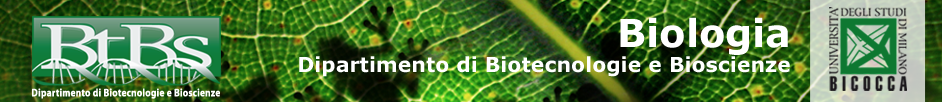 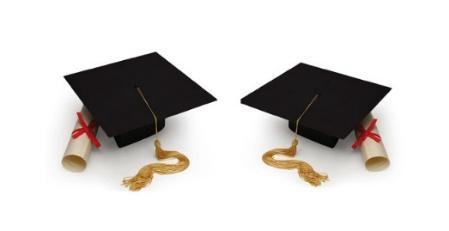 CALENDARIO SEDUTE DI LAUREA AA 2021/2022CORSO DI LAUREA MAGISTRALE IN BIOLOGIA F0601Q *In caso di necessità di modificare il titolo della tesi già inserito e inviato, il laureando è tenuto ad inviare un esposto, firmato dal laureando stesso e controfirmato dal relatore, a segr.studenti.scienze@unimib.it, nel quale indicherà esattamente il nuovo titolo (sia in italiano che in inglese).Gli studenti che dopo aver presentato la domanda di conseguimento titolo si rendono conto di non riuscire a laurearsi sono pregati di comunicarlo tempestivamente inviando una mail alle segreterie studenti (segr.studenti.scienze@unimib.it) e alla segreteria didattica (elena.bottani@unimib.it) almeno 2 settimane prima della seduta di laureaI SESSIONE 2021/2022II SESSIONE2021/2022II SESSIONE2021/2022III SESSIONE2021/2022III SESSIONE2021/2022DISCUSSIONE TESI E PROCLAMAZIONE LAUREA11LUGLIO20225OTTOBRE 202215 NOVEMBRE 20222FEBBRAIO 20239MARZO2023Termine per la presentazione della DOMANDA DI CONSEGUIMENTO TITOLO su Segreterie online4 APRILE 2022-3 GIUGNO 20224 LUGLIO 2022- 1 SETTEMBRE 20224 LUGLIO 2022- 7 OTTOBRE 20221 DICEMBRE 2022-  5 GENNAIO 20231 DICEMBRE 2023- 30 GENNAIO 2023Stampare la DICHIARAZIONE RELATIVA AL TITOLO TESI DEFINITIVO da Segreterie online, sezione ''Conseguimento titolo'', e inviarne 1 copia, entro i termini previsti, in allegato asegr.studenti.scienze@unimib.it tramite la mail di campus. Il mancato invio del titolo tesi implicherà la rinuncia all'esame di laurea.*5 APRILE 2022-13 GIUGNO 20225 LUGLIO 2022-7 SETTEMBRE 20225 LUGLIO 2022- 18 OTTOBRE 20222 DICEMBRE 2022- 9 GENNAIO 20232 DICEMBRE 2022- 9 FEBBRAIO 2023Termine ultimo per il sostenimento degli esami e di tutte le attività previste dal piano di studi (comprensive anche delle altre conoscenze utili per inserimento mondo lavoro). Per gli studenti che si trovassero in mobilità internazionale a ridosso della laurea, la data di chiusura mobilità non deve essere successiva al termine di sostenimento esami.   13 GIUGNO 20227 SETTEMBRE 202218 OTTOBRE 20229 GENNAIO 20239 FEBBRAIO 2023Termine ultimo di inserimento della tesi in formato PDF in Segreterie online27 GIUGNO 202221 SETTEMBRE 20222 NOVEMBRE  202219 GENNAIO 202323 FEBBRAIO 2023Limite per la presentazione  via mail DELLA SINTESI  (1-2  pagine) DELLA RELAZIONE SVOLTA PER LA TESI, in lingua Italiana  e inglese all’indirizzo di posta elettronica:  elena.bottani@unimib.itIl riassunto deve contenere obbligatoriamente  i seguenti dati: nome – cognome – matricola- titolo della prova finale  – relatore correlatore – data della seduta della tesi – indicazione del corso di laurea di appartenenza -  recapito telefonico. 13GIUGNO 20225SETTEMBRE 202217OTTOBRE 20229GENNAIO 20239FEBBRAIO 2023Limite per la presentazione degli attestati di partecipazione ai corsi sicurezza (formazione generale + formazione specifica (buone pratiche di laboratorio) DA SPEDIRE VIA MAIL  all’indirizzo di posta elettronica: elena.bottani@unimib.it13GIUGNO 20225SETTEMBRE 202217OTTOBRE 20229GENNAIO 20239FEBBRAIO 2023